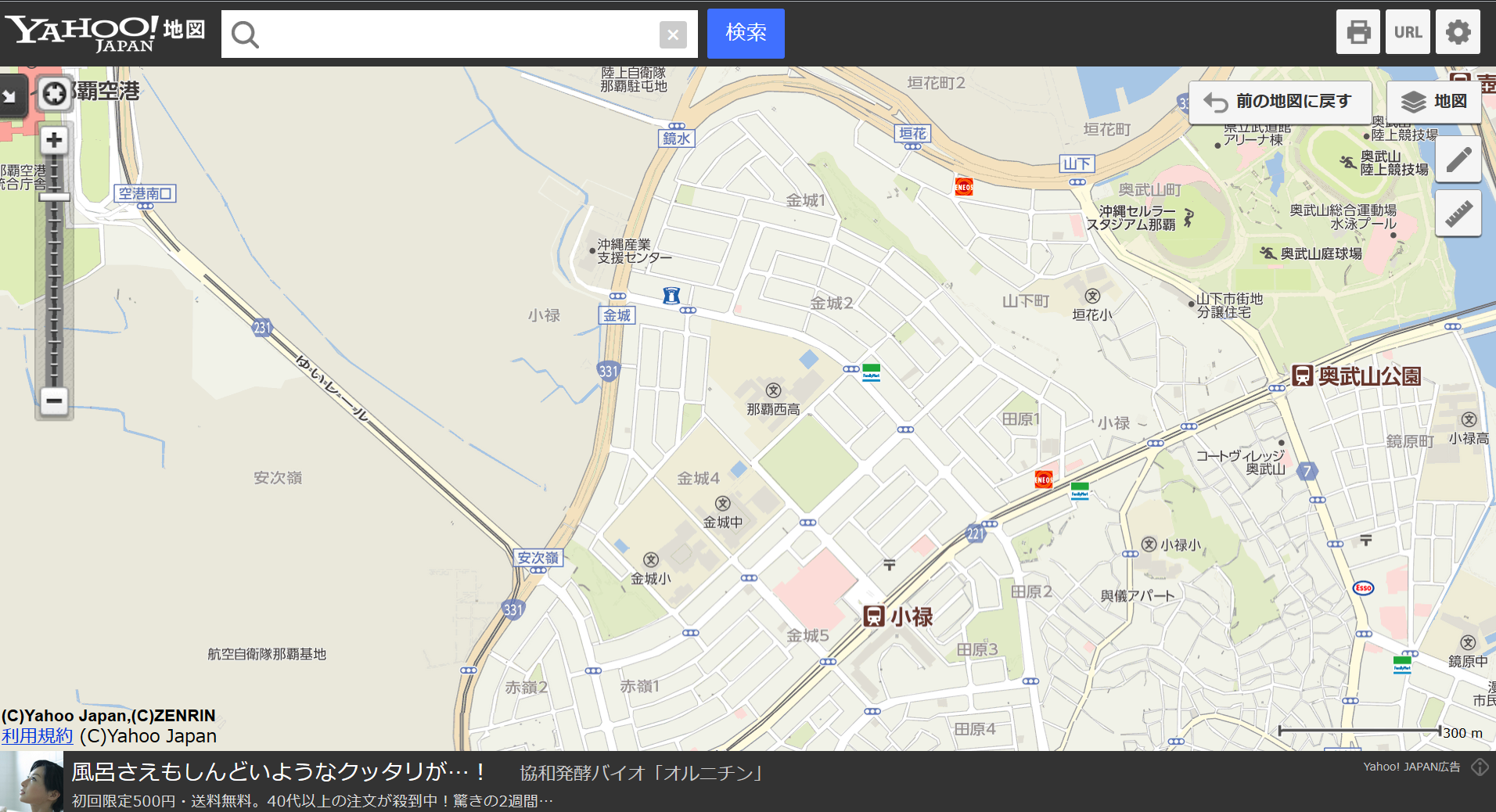 ※１.第2、3、6、7、11、12、13、18，22駐車場は契約終了のため、欠番となります。※２.敷地外駐車場の料金・空き状況に関しましては、当社（(株)沖縄産業振興センター管理課）までお問合せをお願いします。※３.敷地内駐車場へ移動する契約につきましては、キャンセル待ちとなりますので、当社より順次ご連絡差し上げます。